
Formulář pro odstoupení od smlouvy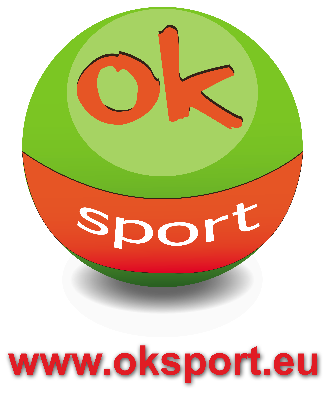 Adresa: (prodávající)                                        Adresa: (kupující)OK UNIVERESE, s.r.o.                                        ……………………………………  
Rodinova 9                                                         ……………………………………
695 01 Hodonín                                                 …………………………………… Adresa pro zaslání zpět:                                  ………………………………….
OK SPORT
Rodinova 9
695 01 HodonínOznamuji tímto, že odstupuji od kupní smlouvy o nákupu tohoto zboží: …………………………………………………………………………………………………………………………………..……………………………………………………………………………………………………………………………………………………………………………………………………………………………………………………………………..Důvod vrácení zboží (nepovinné, přesto rádi od Vás získáme zpětnou vazbu):……………………………………………………………………………….
Číslo faktury:   ………………………….             Datum doručení zboží: …………………………....
Číslo účtu pro vrácení peněz:  ……………………………………………………………………….
Datum: …………………………….                          Podpis: …………………………………….Vložte do zásilky vyplněný formulář a fakturu ke zboží. 